FRUITES FRUITES Còpia:LES FRUITES I VERDURES PREVENEN MALALTIES,  LES FRUITES I VERDURES SÓN FONT IMPORTANT D’AIGUA PER AL NOSTRE COS QUE NECESSITA DIÀRIAMENT I AJUDA A FER LA DIGESTIÓ, AJUDEN A CRÉIXER.JOChttps://wordwall.net/resource/131338https://clic.xtec.cat/projects/fruites/jclic.js/index.html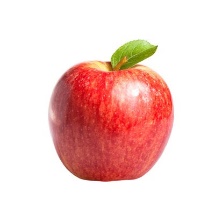 POMA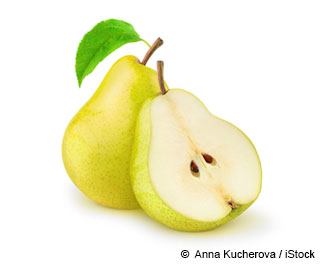 PERA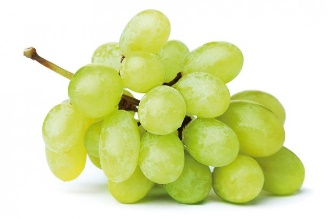 RAÏM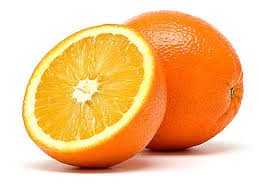 TARONJA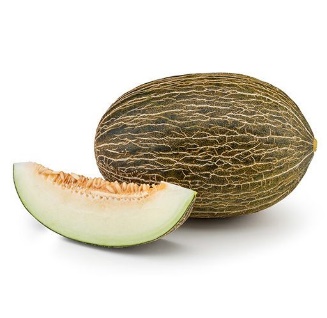 MELO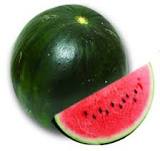 SÍNDRIA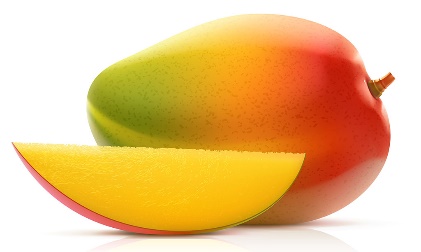 MANGO